 				sphynx cattery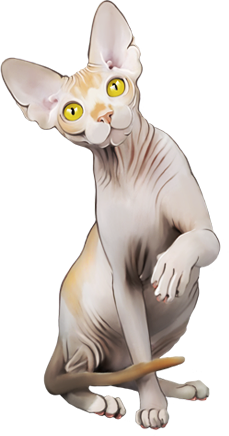 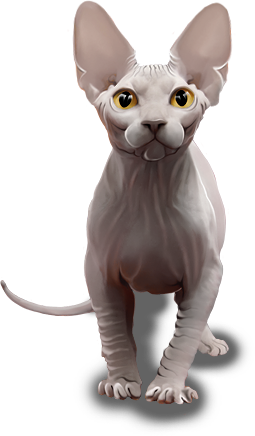 	felisa sphynx canadian